1. Шахматные лабиринтыПроберись фигурами на поле, помеченное крестиком (не перепрыгивая через заминированные поля)1.        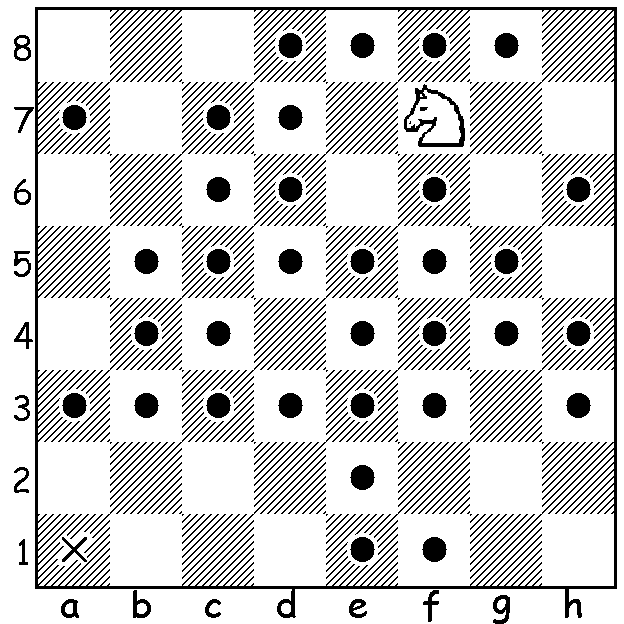 2.  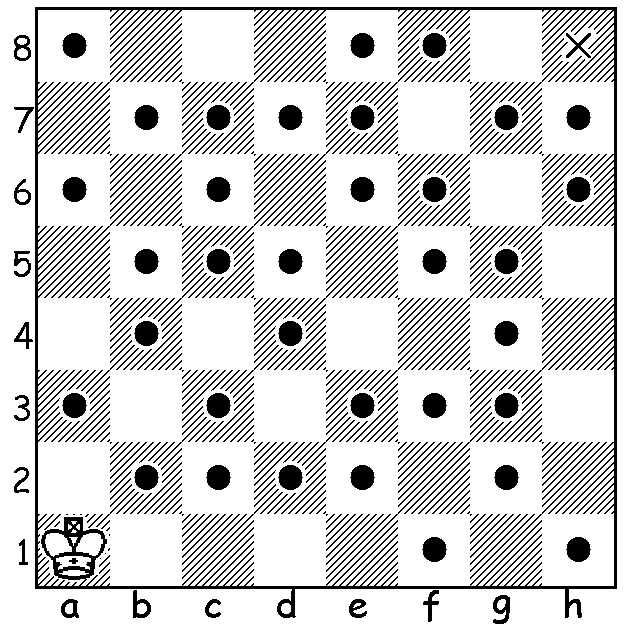 3.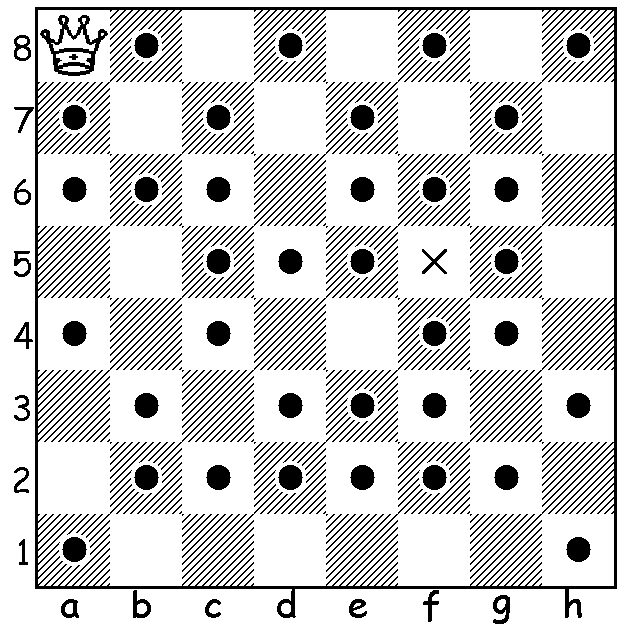 2. Один в поле воинКаждым ходом забирай фигуру или пешку черных1.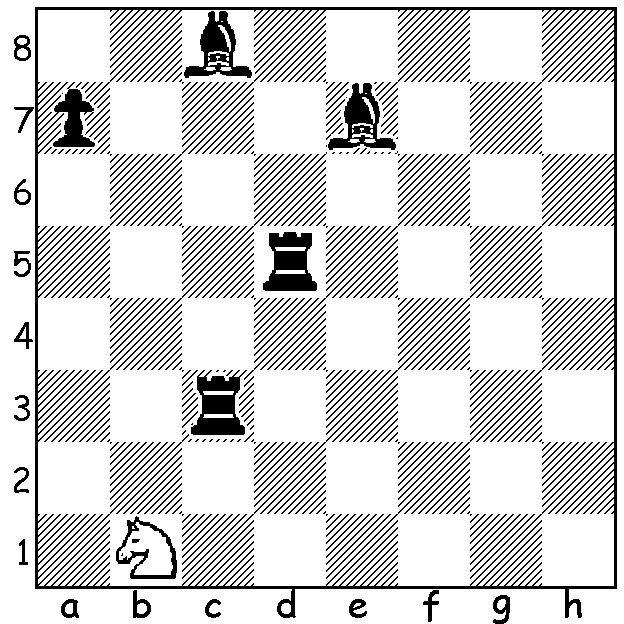 2.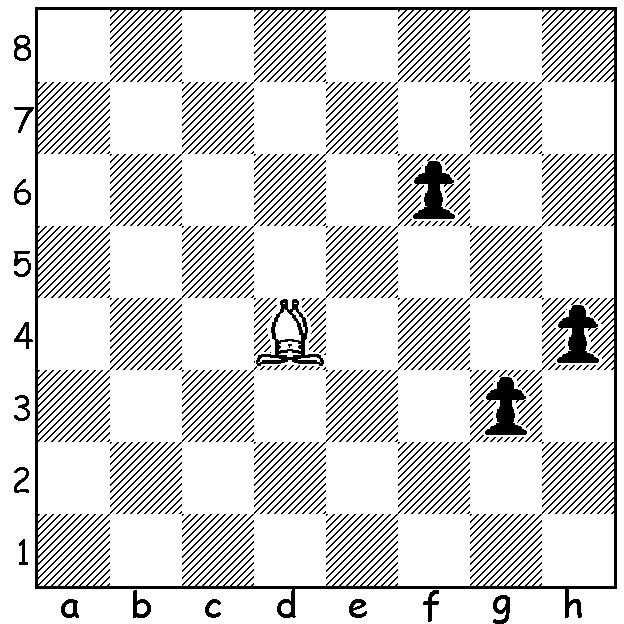 3.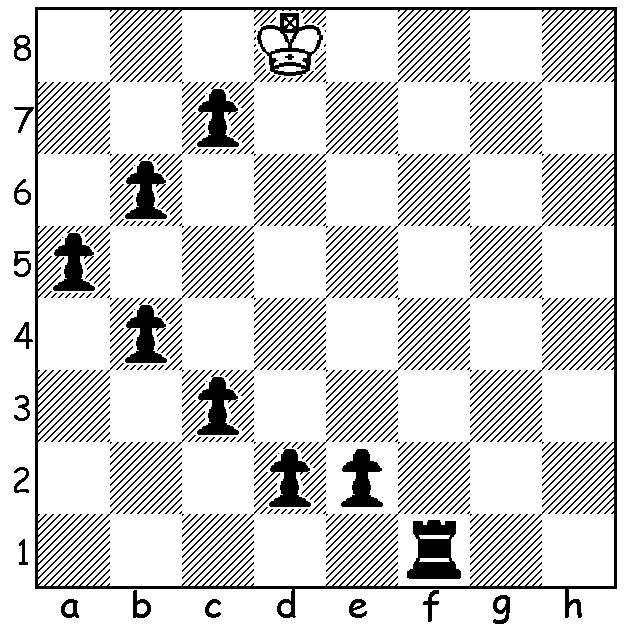 3. Мат в 1 ходПоставь мат за один ход. Во всех позициях ход белых1.        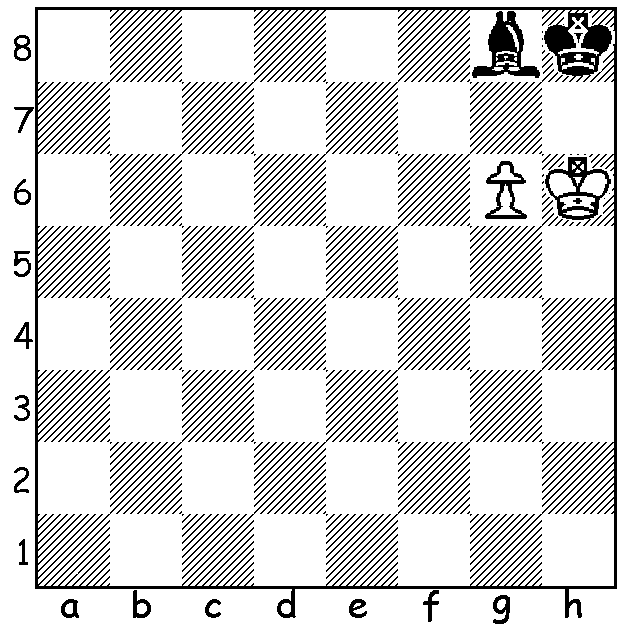    2. 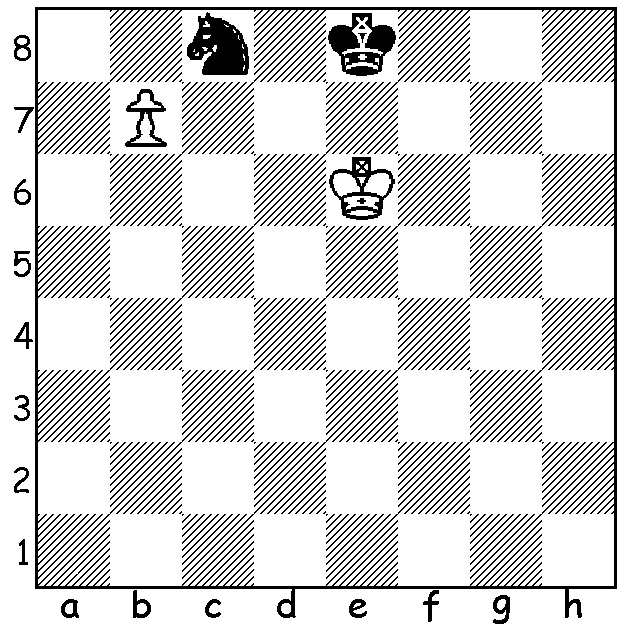 3. 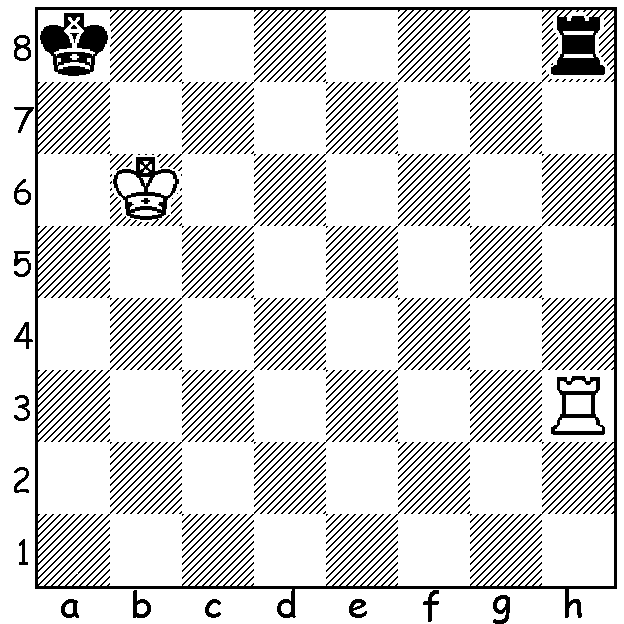 